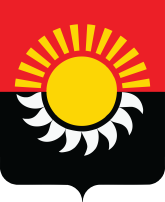 РОССИЙСКАЯ ФЕДЕРАЦИЯКемеровская область-КузбассОсинниковский городской округ Кемеровской области- КузбассаСовет народных депутатов Осинниковского городского округаРЕШЕНИЕ« » 2023г.					                                               № -МНА принято на заседании Совета народныхдепутатов Осинниковского городскогоокруга «»2023 годаО внесении изменений в Правила содержания мест погребения на территории муниципального образования - Осинниковский городской округ Кемеровской области - Кузбасса В соответствии Федеральным законом от 6 октября 2003 года № 131-ФЗ «Об общих принципах организации местного самоуправления в Российской Федерации», Федеральным законом от 12 января 1996 года № 8-ФЗ «О погребении и похоронном деле», Законом Кемеровской области от 07 декабря 2018 года № 104-ОЗ «О некоторых вопросах в сфере погребения и похоронного дела в Кемеровской области» со ст.29 Устава Осинниковского городского округа Кемеровской области – Кузбасса Совет народных депутатов Осинниковского городского округа решил:	1.Внести в Правила содержания мест погребения на территории муниципального образования - Осинниковский городской округ Кемеровской области – Кузбасса, утвержденные решением Совета народных депутатов Осинниковского городского округа от 24 сентября 2020 года № 132-МНА «Об утверждении Положения об организации ритуальных услуг и содержании мест захоронения на территории муниципального образования - Осинниковский городской округ Кемеровской области – Кузбасса»  следующие изменения:	1.1. Преамбулу Правил содержания мест погребения на территории муниципального образования - Осинниковский городской округ Кемеровской области – Кузбасса изложить в следующей редакции:	«Правила содержания мест погребения на территории муниципального образования - Осинниковский городской округ Кемеровской области (далее – Правила) разработаны в целях обеспечения надлежащего содержания мест погребения, находящихся на территории муниципального образования - Осинниковский городской округ Кемеровской области, в соответствии с Федеральным законом от 06 октября 2003 года № 131-ФЗ «Об общих принципах организации местного самоуправления в Российской Федерации», Федеральным законом от 12 января 1996 года № 8-ФЗ «О погребении и похоронном деле», СанПиН 2.1.3684-21 «Санитарно-эпидемиологические требования к содержанию территорий городских и сельских поселений, к водным объектам, питьевой воде и питьевому водоснабжению, атмосферному воздуху, почвам, жилым помещениям, эксплуатации производственных, общественных помещений, организации и проведению санитарно-противоэпидемических (профилактических) мероприятий», ГОСТ Р 54611-2011 Национальный стандарт Российской Федерации. Услуги бытовые. Услуги по организации и проведению похорон. Общие требования (утвержден приказом Федерального агентства по техническому регулированию и метрологии от 08 декабря 2011 года № 746-ст), СП 59.13330.2020 «Свод правил. Доступность зданий и сооружений для маломобильных групп населения. СНиП 35-01-2001», МДК 11-01.2002 «Рекомендации о порядке похорон и содержании кладбищ в Российской Федерации» (рекомендованы протоколом Госстроя РФ от 25 декабря 2001 года № 01-нс-22/1), Законом Кемеровской области от 07 декабря 2018 года  № 104-ОЗ «О некоторых вопросах в сфере погребения и похоронного дела в Кемеровской области», Уставом Осинниковского городского округа Кемеровской области – Кузбасса.».2. Направить настоящее решение Главе городского округа для подписания и официального опубликования.3. Опубликовать настоящее решение в газете «Время и жизнь».4.Настоящее решение вступает в силу со дня, следующего за днем официального опубликования.ПредседательСовета народных депутатовОсинниковского городского округа                                                              Н.С. КоваленкоГлава Осинниковского городского округа                                                     И.В. Романов